Passenger Counter with three doors[Q]: Let me know the options you have to add person counter for buses with three doors.[A]: Kindly follow the steps about Passenger Counter with three doors as below.First. Here is the cables connection.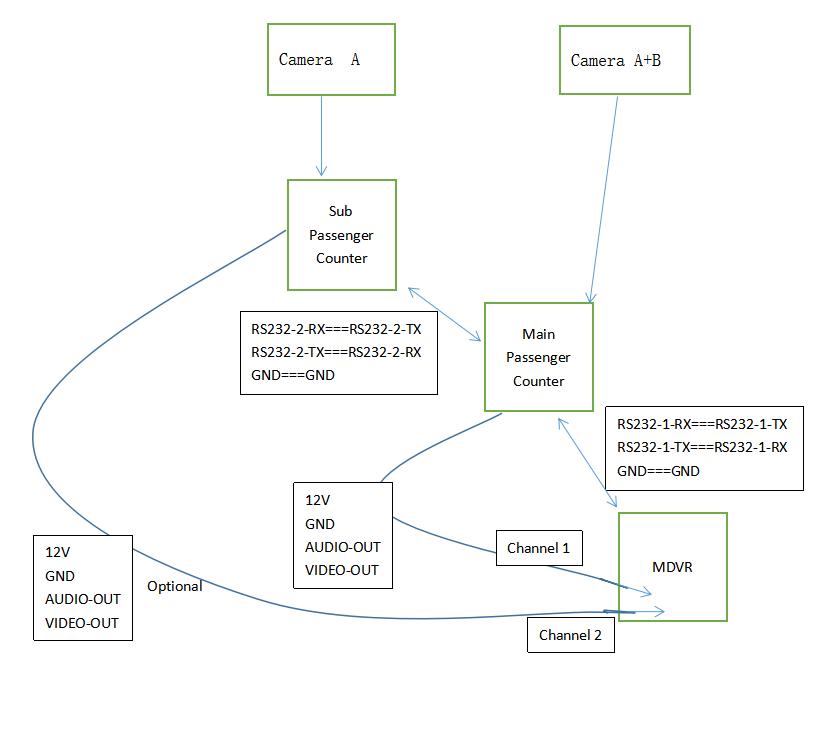 ​Second. Main Passenger Counter Parameters.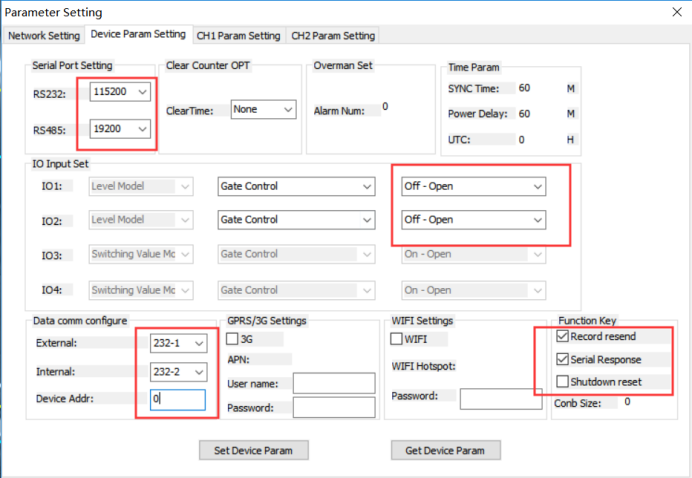 Third. Sub Passenger Counter Parameters.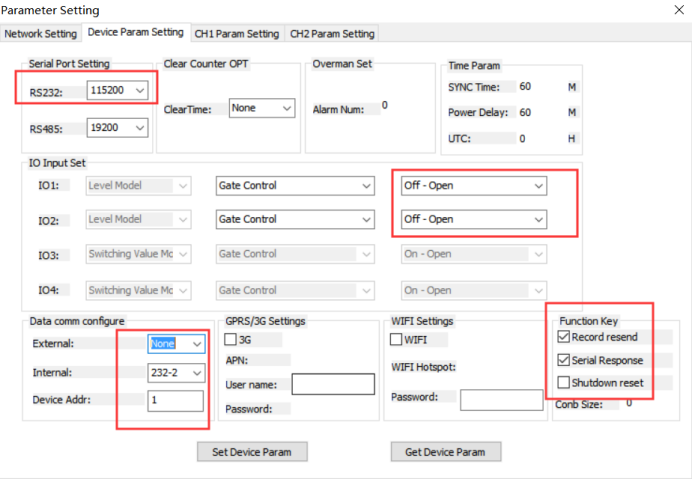 